PRODUCT SPECIFICATIONPRODUCT:  GRAPE PURPLEDESCRIPTION                 			             	:  	MIXTURE OF E122+E133SPECIFICATIONSHELF LIFE                 :  3 YEARS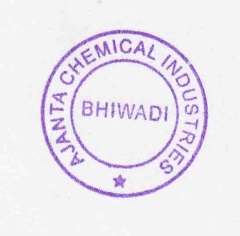 SR.NO.TESTLIMIT1PURE   DYE  CONTENTMINIMUM85%2WATER  INSOLUBLE   MATTERMAXIMUM0.2%3ARSENICMAXIMUM 3 MG/KG4LEADMAXIMUM2 MG/KG5MERCURY MAXIMUM1 MG/KG6CADMIUM MAXIMUM1 MG/KG7HEAVY  METALS  ( as  Pb)MAXIMUM   40 MG/KG